Want to Host a Water Conservation Campaign?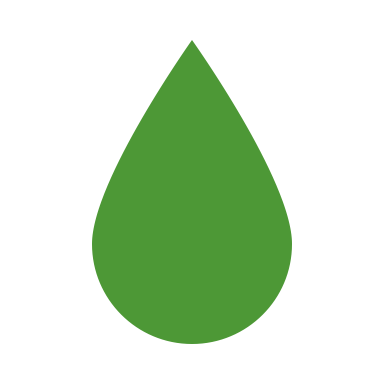 Help the environment  by joining our Water Conservation Campaign!Sign up hereName GradeEmail Address